Akce „Nový chodník v lokalitě obce Kunčice nad Labem (III/32551, III/2953)“JE SPOLUFINANCOVÁNA Z PROSTŘEDKŮ STÁTNÍHO FONDU DOPRAVNÍ INFRASTRUKTURY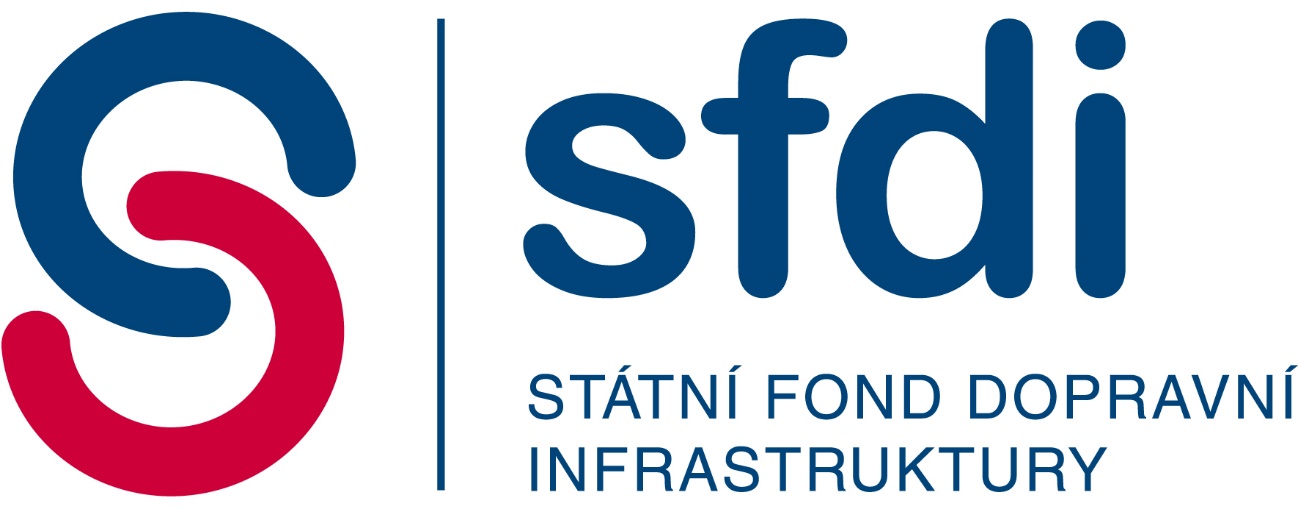 